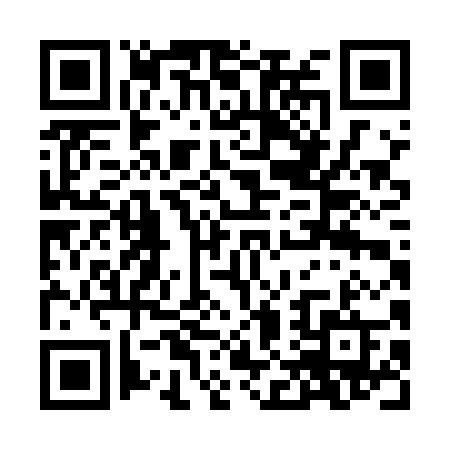 Ramadan times for Admano, PakistanMon 11 Mar 2024 - Wed 10 Apr 2024High Latitude Method: Angle Based RulePrayer Calculation Method: University of Islamic SciencesAsar Calculation Method: ShafiPrayer times provided by https://www.salahtimes.comDateDayFajrSuhurSunriseDhuhrAsrIftarMaghribIsha11Mon5:005:006:2212:163:396:126:127:3312Tue4:594:596:2012:163:396:126:127:3413Wed4:574:576:1912:163:406:136:137:3514Thu4:564:566:1812:163:406:146:147:3615Fri4:554:556:1712:153:406:156:157:3616Sat4:534:536:1512:153:406:156:157:3717Sun4:524:526:1412:153:416:166:167:3818Mon4:514:516:1312:143:416:176:177:3919Tue4:494:496:1112:143:416:176:177:4020Wed4:484:486:1012:143:416:186:187:4021Thu4:474:476:0912:143:416:196:197:4122Fri4:454:456:0712:133:426:206:207:4223Sat4:444:446:0612:133:426:206:207:4324Sun4:424:426:0512:133:426:216:217:4425Mon4:414:416:0412:123:426:226:227:4426Tue4:404:406:0212:123:426:226:227:4527Wed4:384:386:0112:123:436:236:237:4628Thu4:374:376:0012:113:436:246:247:4729Fri4:354:355:5812:113:436:256:257:4830Sat4:344:345:5712:113:436:256:257:4931Sun4:324:325:5612:113:436:266:267:491Mon4:314:315:5412:103:436:276:277:502Tue4:304:305:5312:103:436:276:277:513Wed4:284:285:5212:103:436:286:287:524Thu4:274:275:5112:093:436:296:297:535Fri4:254:255:4912:093:446:306:307:546Sat4:244:245:4812:093:446:306:307:557Sun4:224:225:4712:093:446:316:317:568Mon4:214:215:4512:083:446:326:327:569Tue4:194:195:4412:083:446:326:327:5710Wed4:184:185:4312:083:446:336:337:58